Figures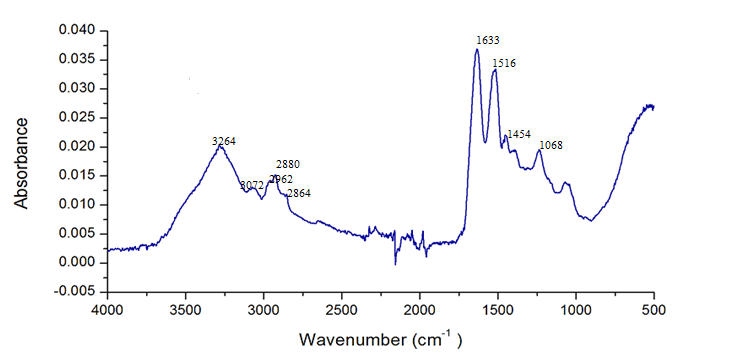         Figure 1 Average FTIR-ATR Spectrum of healthy Human Scalp Hair tissue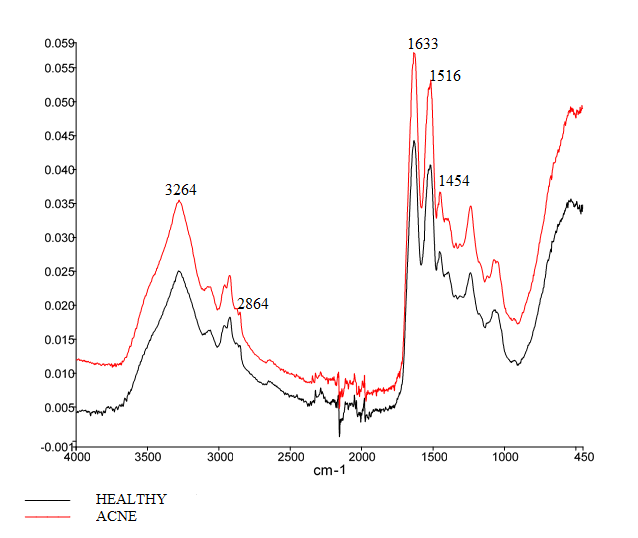 		Figure 2  Overlaid Average FTIR-ATR Spectra of Healthy and Acne							Vulgaris Human Scalp Hair tissuesFigure 3. Histogram Indicating the Mean Intensity Ratios of Healthy and Acne Vulgaris					 Hair tissues    Fig 4. Group Statistics T-Test of Hair tissue of Healthy and Acne Vulgaris tissues